Publicado en Madrid el 07/08/2023 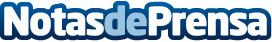 Ambiseint supera con creces sus objetivos para el primer semestre del añoActualmente cuenta con más de 100 unidades operativas en España, Portugal, México, Aruba y Emiratos Árabes UnidosDatos de contacto:Sara Rodríguez910 222 678Nota de prensa publicada en: https://www.notasdeprensa.es/ambiseint-supera-con-creces-sus-objetivos-para Categorias: Franquicias Marketing Emprendedores http://www.notasdeprensa.es